 Findley Oaks Elementary   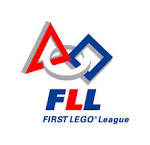 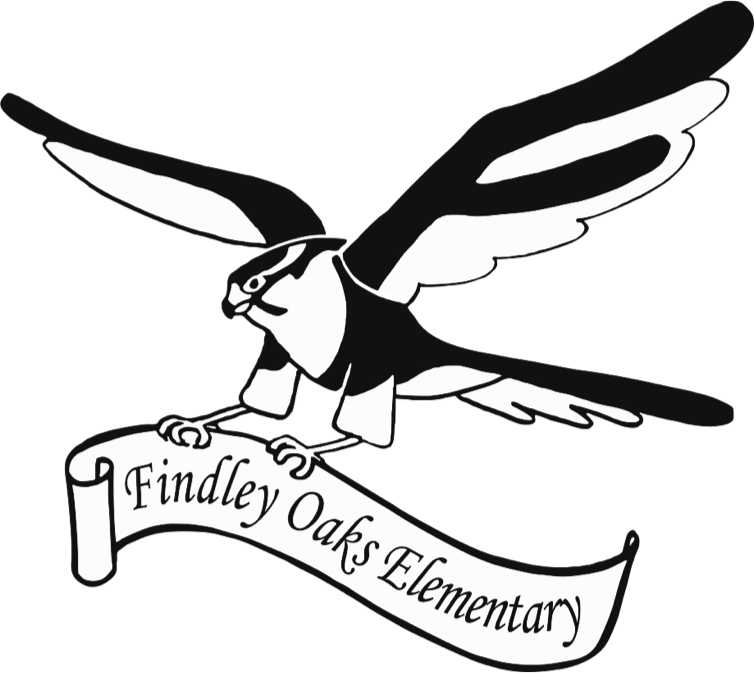  STUDENT/PARENT CONTRACTIn order to insure that parents and students understand the responsibility and commitment needed by each FLL member, please take the time to read over and sign this contract with your child.STUDENT CONTRACTPlease initial that you have read and agree to each item.____I will not criticize anyone’s ideas.____I agree that my behavior at meetings and tournaments will be constructive and I will treat my teammates, parent volunteers, and my coaches with respect.____ I agree that each team meeting is valuable and will attempt to attend each meeting.  If a conflict arises, I will notify my coach in advance and I understand that if I repeatedly miss team meetings that I may be removed from the team.____ I agree to show other teams respect and good sportsmanship.____ I agree to respect the buildings rooms, furniture, and equipment used by the FLL.____ I will not be a part of another club or activity that conflicts with my team meetings and events.____ I agree that if my behavior is not helpful during a team meeting, the coach will issue a warning.  If this happens repeatedly, I may be asked to leave the team.Team Member Signature: ___________________________ Date: ___/___ 2016Findley Oaks ElementaryPARENT CONTRACTPlease initial that you have read and agree to each item.____I agree to pay the $100 membership fee.____I agree in the proper spirit of FLL not to interfere with the team’s solutions.  All creations, inventions, ideas, must come the the team members.____ I agree to make every effort to have my child attend every meeting.  If there is a conflict, either my child or I will notify the coach as soon as possible.  I understand that my child has a commitment to his/her team.____ I realize that my child’s coach will be contributing a significant amount of time and effort to provide a rewarding experience for the team.  I will try to be as cooperative and helpful as possible.____ I agree to pick up my student promptly at the end of scheduled meetings. ____ I will not be a part of another club or activity that conflicts with my team meetings and events.____ I agree to assume responsibility for transporting my student to and from FLL regional events.Parent Signature: _________________________________ Date: ___/___ 2016    First Lego League Competition Etiquette for Parents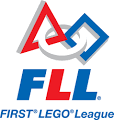  Always have respect for your team members, coaches, and parents.Parents are not allowed in the pit or table areas.  These areas are where the team members get to know other team members and perhaps pick a few brains and learn something new.Remain in the area designed for spectators during the competition.Don’t approach the judges or hosts to complain about the results of a competition.Don’t make negative comments in the bleaches about other teams or members of our own teams.Do not coach your child at a tournament.